Комітет Верховної Ради України з питань прав людини, деокупації та реінтеграції тимчасово окупованих територій у Донецькій, Луганській областях та Автономної Республіки Крим, міста Севастополя,  національних меншин і міжнаціональних відносинПро розгляд законопроекту За реєстр. №4136.Комітет Верховної Ради України з питань бюджету на своєму засіданні               18 листопада 2020 року (протокол №63) відповідно до статей 27 і 109 Бюджетного кодексу України та статті 93 Регламенту Верховної Ради України розглянув проект Закону України про особливості державної політики щодо встановлення заборони для окремих категорій осіб публічних висловлювань щодо заперечення окремих міжнародних злочинів або виправдання дій їх організаторів, збройної агресії Російської Федерації і тимчасової окупації частини території України, щодо заборони та обмеження взаємодії і зв’язків таких осіб з органами влади і посадовими особами Російської Федерації та незаконними органами (посадовими особами), створеними на тимчасово окупованій території України (реєстр. №4136 від 21.09.2020), внесений народними депутатами України Ясько Є.О., Люботою Д.В. та іншими народними депутатами України, і повідомляє наступне.Законопроект, як зазначається у пояснювальній записці до нього, розроблено з метою встановлення заборони на поширення національними  публічними діячами, посадовими особами органів державної влади та органів місцевого самоврядування публічних висловлювань, що прямо або опосередковано містять ознаки визнання законності окупації Російською Федерацією, на участь національних  публічних діячів в урочистостях з нагоди відзначення офіційних державних свят Російської Федерації, заборони на заперечення окремих міжнародних злочинів – трьох геноцидів, що мали місце в Україні.Згідно з висновком Міністерства фінансів України до даного законопроекту реалізація його положень не потребує додаткових коштів із державного бюджету.За наслідками розгляду Комітет ухвалив рішення, що зазначений законопроект не має впливу на показники бюджетів. У разі прийняття відповідного закону він може набирати чинності згідно із законодавством.Голова Комітету                                                                                     Ю.Ю. Арістов 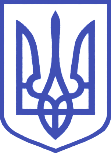 ВЕРХОВНА РАДА УКРАЇНИКомітет з питань бюджету01008, м.Київ-8, вул. М. Грушевського, 5, тел.: 255-40-29, 255-43-61, факс: 255-41-23